Работа к конкурсу «Ожившие полотна»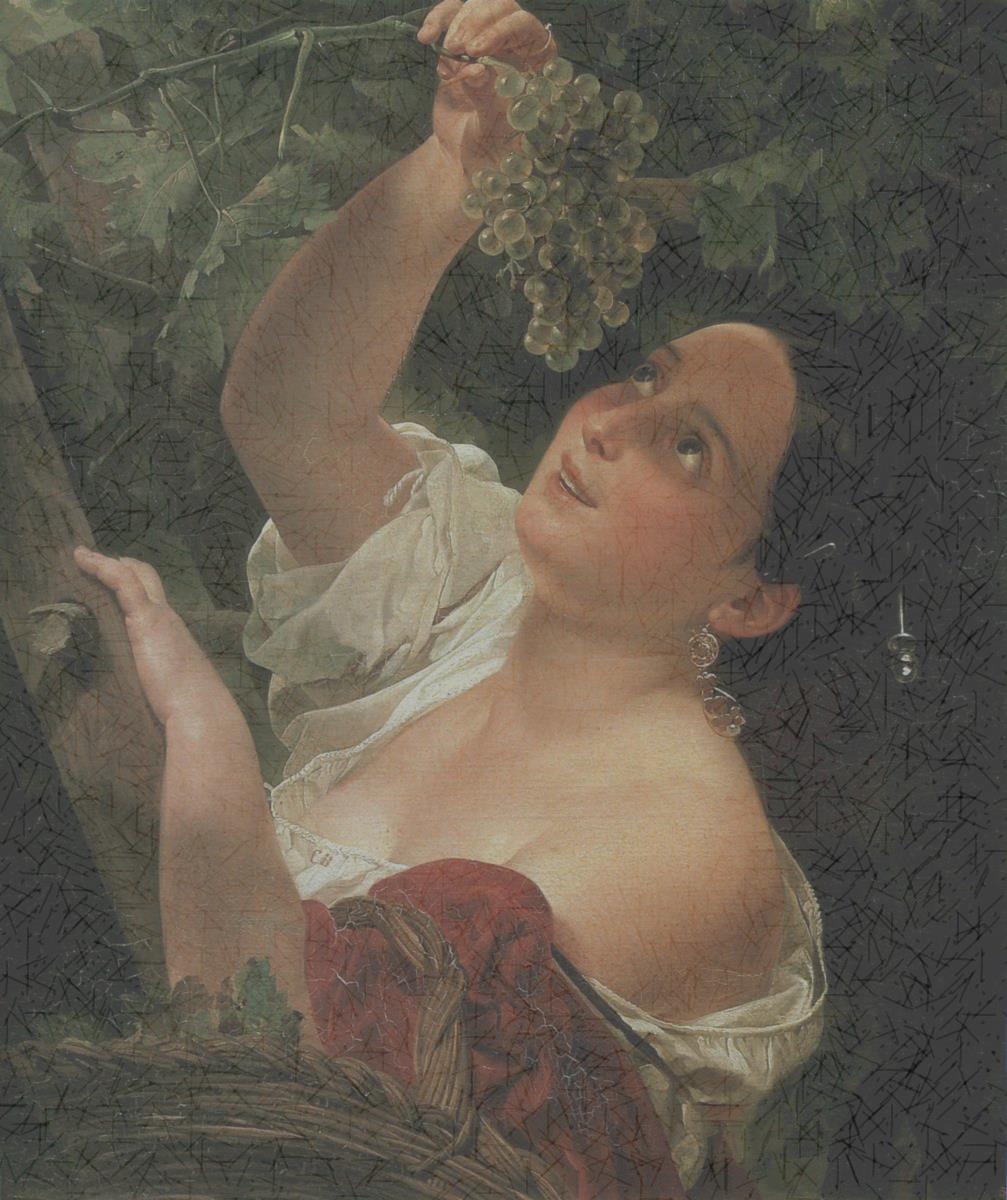 Итальянский полденьСценарий выступленияГолос за кадром:  Россия. Петербург. 1827 год. Дом Карла Павловича Брюллова, любимого художника императора Николая IНостальгические воспоминания об ИталииШум дождя и ветра.На сцене одинокий художникУстал я... от дождей,... от вьюг....В холодном мире лишь печаль и я...Прости меня, мой Петербург...Мне снится вновь Италия!Звучит композиция Mecano «Hijo de la Luna»Я её солнцем опалёнИ ароматами чудеснымиЯ опьянён, я окрылён!Влюблён в её лазурь небесную!На сцене появляются декорации. В винограднике бегают и смеются девушки с корзинами.Солёно-приторная смесь -Морская гладь, сады нарядные...Божественным нектаром здесьНалиты гроздья виноградные!И знойным полднем у лозыТебе как будто померещитсяНевероятной красотыОбворожительная женщина!Все замирают. Главная героиня оказывается в центральном фокусе, в картинной раме.Голос за кадром: Санкт-ПетербургРусский музейКарл Брюллов«Итальянский полдень»Автор: Беляева Наталия Анатольевна